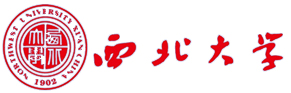 西北大学文化遗产学院本科教学大纲专业：文物保护技术课程名称：文物保护基础（1）周学时：4总学时：72授课班级：本科二年级任课教师：王丽琴、杨璐《文物保护基础（1）》一、课程名称：文物保护基础（1）二、课程类型：专业核心课三、适用对象：文物保护技术专业，二年级四、计划学时：72课时（其中理论教学64课时，实验教学8课时）五、学分：4六、任课教师：王丽琴、杨璐七、课程简介：本课程是文物保护技术专业的专业核心课，主要涉及无机质文物保护内容。通过该课程的学习，使学生掌握各类无机质文物的组成与结构，找出文物腐蚀的内在原因，掌握文物地下埋藏环境、地上保存环境对其腐蚀的影响，了解文物腐蚀的机理，确定出各类无机质文物存放的最佳环境条件，重点掌握目前国内、国外对这些文物修复和保护的基本方法。同时通过学习，使学生了解目前该学科国内外的发展现状，为后续专业课的学习及文物保护实践奠定基础。八、课程主要内容：第一章  绪论（4课时）1.1  文物保护概况1.1.1  中国的文物资源1.1.2  文物保护的重要性1.1.3  文物保护面临的问题1.1.4  文物保护学科发展动态及前沿问题 1.2  文物保护的研究内容及其在学科中的地位与作用1.2.1  文物保护的概念1.2.2  文物保护的学科基础1.2.3  文物保护在学科中的地位与作用1.2.4  文物保护的任务1.2.5  文物保护的研究内容1.3  本课程的教学内容及方法1.3.1  本课程的教学内容1.3.2  教学的基本方法
教学重点及难点：重点：文物保护的概念及研究内容；文物保护的学科基础及与其他学科的关系。难点：文物保护的内涵。思考题：1、无机质文物保护的基本程序和研究内容怎样？2、关于文物保护学科发展动态及前沿问题。        第二章  陶瓷器的修复与保护（18课时）2.1  陶瓷的原料、组成及性质2.1.1  陶瓷器的概念及两者的区别2.1.2  陶瓷器的原料2.1.3  陶瓷器胎体的化学组成2.1.4  陶瓷器的结构与性质2.2  陶瓷器物的腐蚀及清洗2.2.1  陶瓷器的腐蚀2.2.2  陶瓷器的清洗2.3  陶瓷类文物的修复、保护技术2.3.1  修复内容2.3.2  陶瓷器的保存环境2.4  彩绘陶器的修复与保护2.4.1  彩绘陶器的清洗与加固技术2.4.2  环境因素对彩绘陶器颜色的影响2.4.3  彩绘陶器保护案例——秦俑二号坑彩绘陶俑的现场保护2.5  砖瓦类文物保护简介2.5.1  砖瓦类文物的原料及结构2.5.2  砖瓦类文物的保护教学重点及难点重点：陶瓷的概念及陶瓷胎体的化学组成；彩绘陶器保护的关键技术。陶瓷器的酥粉与加固。难点：对加固剂加固机制的理解。思考题：1、陶器与瓷器有哪些主要区别？2、陶器酥粉的原因是什么？3、陶器、瓷器的原料、化学组成、结构和性质怎样？4、陶瓷器修复、保护的一般步骤是什么？5、如何保护彩绘陶器？第三章  石质文物及石窟艺术品的保护（10课时）3.1  石质文物的作用3.2  石质文物风化的原因3.2.1  石材因素3.2.2  物理风化3.2.3  化学风化3.2.4  生物风化3.2.5  人为破坏3.3  馆藏石质文物的保护3.3.1  清洗3.3.2  加固3.3.3  粘接3.4 石窟艺术品的保护3.4.1  石窟寺概况3.4.2  我国主要石窟介绍3.4.3  中国古代对石窟的保护3.4.4  石窟寺的修复与保护概述教学重点及难点重点：石质文物风化的原因；石质文物污渍的清洗方法；化学灌浆加固法。难点：生物因素在石质文物风化与保护中的双重作用。思考题：1、 阐述石质文物风化的原因。2、掌握化学灌浆加固法。常用的加固材料有哪些？主要特性如何？3、如何对石质文物进行清洗？第四章  青铜器的保护（16课时）4.1 青铜器的组成及特点4.1.1铜的存在及冶铸4.1.2铜合金的分类4.1.3青铜的特点4.1.4各类青铜器的化学组成4.2 金属的相结构4.2.1基本概念4.2.2合金中的基本相4.2.3相图制作4.3 青铜器的结构4.3.1平衡结晶4.3.2青铜器的实际金相组织4.4 青铜器的腐蚀4.4.1腐蚀现象4.4.2“粉状锈”生成机理的探讨4.5 青铜器的传统保护方法4.5.1铜的去锈4.5.2对“粉状锈”的处理4.5.3铜器的修整4.6 青铜器的现代保护方法4.6.1铜器除锈4.6.2稳定技术4.6.3现代检测技术在青铜器修复中的应用4.7 青铜器的存放与保管4.7.1青铜器存放环境4.7.2青铜器的日常维护4.7.3有机材料溢出气体对金属文物的腐蚀教学重点及难点重点：青铜器“粉状锈”的生成机理及保护处理方法。难点：青铜器的金相组织。思考题：1. 青铜器的组成和结构怎样？2．阐述“粉状锈”生成机理的基本条件。3．青铜器保护的程序是什么？每一个程序的具体措施怎样？第五章  铁质文物保护（10课时）5.1 基本概念5.1.1铁的种类5.1.2铁的历史5.2 铁器的组成与结构5.2.1铁器组成5.2.2铁的结构5.3 铁器的锈蚀机理5.3.1金属腐蚀的类型5.3.2铁器的锈蚀现象5.4 一般铁制品保护方法5.4.1覆盖层保护法（保护膜法）5.4.2缓蚀剂的应用5.4.3电化学保护法5.4.4改变组成与结构5.5 铁质文物的保护5.5.1出土铁器的预处理5.5.2出土铁的清洗，除氯和去锈5.5.3粘接加固5.5.4铁质文物的表面保护5.5.5铁器的保存环境教学重点及难点重点：铁质文物的锈蚀机理及保护处理技术。难点：铁平衡相图。思考题：1. 铁器在地下埋藏、地上陈列时的腐蚀机理怎样？影响因素有哪些？2．铁器的保护程序怎样？3．铁器的保护环境有何要求？4．试述铁器的锈蚀构造、除锈及缓蚀。第六章  金、银、锡、铅器的保养（6课时）6.1 金器的保养6.1.1金的特性6.1.2金制品腐蚀的原因6.1.3去锈及清洗技术6.1.4金器的保存6.2 银器的保养6.2.1银的文物特征（理化性质）6.2.2银器的腐蚀现象6.2.3清洗去晦技术6.2.4银器的保存条件6.2.5修复技术6.2.6银器保护6.3 锡器的保养6.3.1文物特性6.3.2锡器的保养6.4 铅制品的保养6.4.1铅的性质6.4.2铅制品的保养教学重点及难点重点：“锡疫”及 “晦暗”。难点：银器的“去晦”技术。思考题：1. 金的性质十分稳定，但为什么还会发生腐蚀？2．解释银器的晦暗和锡器的“锡疫”现象。3．银器可能会发生哪些反应？4．谈谈金银锡铅器的保存条件。九、教学计划进度表十、选用教材及主要参考资料：选用教材：王丽琴编著《文物保护技术》讲义（内部印刷），2001年.参考资料：1.和玲.中国古代彩绘的分析识别[M]. 北京：科学出版社，2017.2.黄克忠.岩土文物建筑的保护[M]. 北京：中国建筑工业出版社，1998. 3.韩汝玢，柯俊. 中国科学技术史：矿冶卷[M]. 北京：科学出版社，2007.时间课时教     学     内     容(简要注明教学章节及教学环节名称)教学形式第1周4第一章第一节至第三节讲授第2周4第二章第一节讲授第3周4第二章第二节讲授第4周4第二章第三节讲授第5周4第二章第四节讲授第6周4第二章第五节和第三章第一节讲授第7周4第三章第二节和第三节讲授第8周4第三章第三节和第四节讲授第9周4陶器及石质文物保护材料、方法与技术实验第10周4第四章第一节至第三节讲授第11周4第四章第四节讲授第12周4第四章第五节至第七节讲授第13周4第五章第一节至第二节讲授第14周4第五章第三节讲授第15周4第五章第四节讲授第16周4第五章第五节讲授第17周4第六章第一节至第二节讲授第18周4第六章第二节至第三节讲授